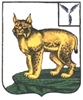 АДМИНИСТРАЦИЯТУРКОВСКОГО МУНИЦИПАЛЬНОГО РАЙОНАСАРАТОВСКОЙ ОБЛАСТИПОСТАНОВЛЕНИЕОт  25.12.2015 г. № 470О создании Общественного совета попроведению независимой оценки качестваработы муниципальных учрежденийТурковского муниципального района,оказывающих социальные услугиВ соответствии с Уставом Турковского муниципального района администрация Турковского муниципального района ПОСТАНОВЛЯЕТ:	1. Создать Общественный совет по проведению независимой оценки качества работы муниципальных учреждений Турковского муниципального района, оказывающих социальные услуги, в составе согласно приложению № 1.2. Утвердить Положение об Общественном совете по проведению независимой оценки качества работы муниципальных учреждений Турковского муниципального района, оказывающих социальные услуги, согласно приложению № 2.3. Контроль за исполнением настоящего постановления возложить на заместителя главы администрации Турковского муниципального района по социальным вопросам Торопову Т.В.Глава администрации муниципального   района	                                                   Д.В.КудряшовПриложение №1  к постановлениюадминистрации муниципального района от 25.12.2015 г. № 470                                                                                      Состав Общественного совета по проведению независимой оценки качества работы муниципальных учреждений Турковского муниципального района, оказывающих социальные услуги	Приложение № 2 к постановлениюадминистрации муниципального                                                                   района от 25.12.2015 г. № 470Положение об Общественном совете по проведению независимой оценки качества работы муниципальных учреждений Турковского муниципального района, оказывающих социальные услугиОбщие положения1. Настоящее Положение определяет основные задачи, права, порядок формирования и порядок работы Общественного совета по проведению независимой оценки качества работы муниципальных учреждений Турковского муниципального района, оказывающих социальные услуги (далее – Общественный совет).2. Общественный совет является постоянно действующим совещательным органом.3. Общественный совет создается в целях обеспечения организации 
и проведения оценки качества работы муниципальных учреждений Турковского муниципального района, оказывающих социальные услуги населению в сферах образования, культуры, физической культуры и спорта.4. Общественный совет в своей деятельности руководствуется Конституцией Российской Федерации, федеральными конституционными законами, федеральными законами, указами и распоряжениями Президента Российской Федерации, постановлениями и распоряжениями Правительства Российской Федерации, иными нормативными правовыми актами Российской Федерации, законами Саратовской области, постановлениями и распоряжениями Губернатора Саратовской области, постановлениями и распоряжениями Правительства Саратовской области, иными нормативными правовыми актами администрации Турковского муниципального района, а также настоящим Положением. 2. Основные задачи Общественного совета5. Основными задачами Общественного совета являются:формирование перечня муниципальных учреждений Турковского муниципального района, оказывающих социальные услуги, (далее – муниципальные учреждения) для проведения оценки качества их работы на основе изучения результатов общественного мнения;определение критериев эффективности оценки работы муниципальных учреждений;установление порядка оценки качества работы муниципальных учреждений на основании определенных критериев эффективности;организация работы по выявлению, обобщению, анализу общественного мнения и рейтингов качества работы муниципальных учреждений, в том числе сформированных общественными организациями, профессиональными сообществами и иными экспертами;информирование органа, осуществляющего функции и полномочия учредителя, о результатах проведения независимой оценки качества работы муниципальных учреждений;формирование доклада о результатах проведения независимой оценки качества работы муниципальных учреждений.3. Права Общественного совета6. Общественный совет имеет право:направлять в администрацию Турковского муниципального района:информацию о результатах оценки качества работы муниципальных учреждений;предложения об улучшении качества работы муниципальных учреждений, а также организации доступа к информации, необходимой 
для лиц, обратившихся за предоставлением услуг.запрашивать в установленном порядке у органов местного самоуправления Турковского муниципального района информацию, необходимую для работы Общественного совета.4. Порядок формирования Общественного совета7.Общественный совет формируется на основе добровольного участия граждан в его деятельности.Количественный состав Общественного совета составляет 9 человек.8 Персональный состав Общественного совета формируется из числа представителей общественных организаций, профессиональных сообществ, средств массовой информации и иных представителей общественности. Состав Общественного совета утверждается администрацией Турковского муниципального района.9. При формировании персонального состава Общественного совета должно быть обеспечино отсутствие конфликта интересов.10. Члены Общественного совета исполняют свои обязанности 
на общественных началах.11. Член Общественного совета может выйти из состава Общественного совета на основании письменного заявления на имя председателя Общественного совета. В случае принятия положительного решения, Председатель извещает секретаря Общественного совета о необходимости внесения изменения в состав Общественного совета.12. Член Общественного совета может быть исключен из состава Общественного совета по решению Общественного совета в случаях, если он не участвовал в работе Общественного совета более 6 месяцев непрерывно.13. Состав Общественного совета подлежит ротации не реже одного раза в три года на основании оценки работы членов Общественного совета.5. Порядок работы Общественного совета14. Председатель Общественного совета, заместитель председателя Общественного совета и секретарь Общественного совета избираются на 3 года  из состава Общественного совета на первом заседании открытым голосованием, большинством избираются на 3 года из состава Общественного совета на первом заседании открытым голосованием, большинством голосов присутствующих членов Общественного совета. Кандидатуры председателя и его заместителя может предложить любой член Общественного совета. 15. Председатель Общественного совета:утверждает План Общественного совета на один календарный год, повестку заседания и список лиц, приглашенных на заседание Общественного совета;организует работу Общественного совета и председательствует на его заседаниях;подписывает протоколы заседаний и другие документы, исходящие 
от Общественного совета;взаимодействует с органами местного самоуправления Турковского муниципального района по вопросам  реализации решений Общественного совета;осуществляет иные полномочия по обеспечению деятельности Общественного совета.16. Заместитель председателя Общественного совета:председательствует на заседаниях Общественного совета в случае отсутствия председателя Общественного совета;участвует в организации работы Общественного совета и подготовке планов работы Общественного совета.17. Секретарь Общественного совета:Ведет протокол заседания Общественного совета;Уведомляет членов Общественного совета о дате и времени предстоящего заседания;Готовит проекты решений Общественного совета и иных документов, подготовленных Общественным советом.18. Члены Общественного совета имеют право:вносить предложения по формированию повестки заседаний Общественного совета;вносить предложения в План Общественного совета;участвовать в подготовке материалов к заседаниям Общественного совета;высказывать особое мнение по вопросам, рассматриваемым на заседаниях Общественного совета;вносить предложения по вопросу формирования экспертных и рабочих групп, создаваемых Общественным советом;осуществлять иные полномочия в рамках деятельности Общественного совета.19. Общественный совет осуществляет свою деятельность в соответствии с Планом на очередной календарный год, утвержденным председателем Общественного совета.20. Основной формой деятельности Общественного совета являются заседания.21. Очередные заседания Общественного совета проводятся по мере необходимости, но не реже одного раза в полугодие в соответствии с планом работы Общественного совета.22. Внеочередное заседание Общественного совета проводится по решению председателя Общественного совета.23. Члены Общественного совета лично участвуют в заседаниях Общественного совета.24. Заседание Общественного совета считается правомочным, если 
в нем участвуют не менее половины членов Общественного совета.25. Решения Общественного совета по вопросам, рассматриваемым на его заседаниях, принимаются открытым голосованием простым большинством голосов.26. При равенстве голосов членов Общественного совета голос председателя Общественного совета (его заместителя в случае отсутствия председателя) является решающим.27. Решения, принятые на заседаниях Общественного совета, оформляются протоколом заседания Общественного совета, копии которого представляются 
в администрацию Турковского муниципального района в течение 5 рабочих дней после заседания Общественного совета.28. Члены Общественного совета, не согласные с принятыми на заседании решениями, могут письменно изложить свое особое мнение, которое приобщается к протоколу заседания.29. Общественный совет вправе создавать рабочие и экспертные группы по различным вопросам в установленной сфере деятельности.30. В заседаниях Общественного совета по его решению могут участвовать руководители, муниципальные служащие органов местного самоуправления Турковского муниципального района и иные лица, не являющиеся членами Общественного совета, с правом совещательного голоса.31. Заседания Общественного совета являются открытыми для представителей средств массовой информации с учетом требований законодательства Российской Федерации о защите государственной и иной охраняемой законом тайны, 
а также соблюдения прав граждан и юридических лиц.32. В период между заседаниями Общественный совет проводит обсуждение вопросов, запланированных и (или) предлагаемых к вынесению на заседания Общественного совета, рассмотрение проектов нормативных правовых актов и иных документов, разрабатываемых в целях формирования оценки качества работы муниципальных  учреждений, с использованием официального сайта администрации Турковского муниципального района в информационно-телекоммуникационной сети Интернет.6. Заключительные положения33. Информация о решениях, принятых Общественным советом, 
за исключением информации, являющейся в соответствии с нормативными правовыми актами Российской Федерации конфиденциальной, размещается на официальном сайте администрации Турковского  муниципального района 
и иных сайтах в информационно-телекоммуникационной сети Интернет 
не позднее 10 рабочих дней после принятия указанных решений.34. Организационно-техническое обеспечение деятельности Общественного совета осуществляется администрацией Турковского муниципального района. 1.Васильева Надежда Александровна-  председатель Общественного совета Турковского муниципального района (по согласованию)2.Горина Ольга Валентиновна- руководитель Волонтерского агентства, методист МБУ ДО «Дом детского творчества р.п.Турки» (по согласованию);3.Захарова Галина Владимировна- председатель Турковской местной организации Саратовской областной организации  Общероссийской общественной организации «Всероссийское общество инвалидов» (по согласованию);4.Космакова Татьяна  Петровна - Почётный работник жилищно-коммунального хозяйства РФ (по согласованию) ;5.Костина Марина Владимировна- директор  МУП «Редакция газеты «Пульс» (по согласованию);6.Потапов Сергей Романович  - председатель Турковской районной  общественной организации Саратовской областной организации Всероссийской общественной организации ветеранов (пенсионеров) войны, труда, вооруженных сил и правоохранительных органов (по согласованию);7.Евтякова Марина Владимировна- заместитель директора ГАУ СО «Центр социальной защиты населения Турковского района (по согласованию);8.Скворцова Елена Геннадьевна- директор ТКУ СО «ЦЗН Турковского района» (по согласованию);9.Терёшина Ирина Николаевна;- председатель Турковского Совета председателей профкомов работников образования  Саратовской областной профсоюзной организации работников народного образования и науки (по согласованию).